Rehabilitation site - match the plant with the zone.Think about adaptations of each species of samphire and decide in which zone each samphire would grow.Tecticornia pergranulataC3 photosynthesisadventitious roots containing aerenchyma grow from woody basal stem regionaquatic roots in larger plants that can photosynthesisesucculent stemssprawling shrub, up to 1 m tallswollen branches with small leaf lobesSarcocornia quinquefloraaccumulates salt in swollen leaf bases which fall off to remove excess saltroots at the nodesgrows to height of 50 cmsprawling plant that grows in thick clumpsolder plants are woody at the basestems are leafless, fleshy and jointedC3 photosynthesisTecticornia indicareduced leavessucculent stemsC4 photosynthesisKranz anatomy in leaves and stem cortexsprawling shrub that grows to 2 m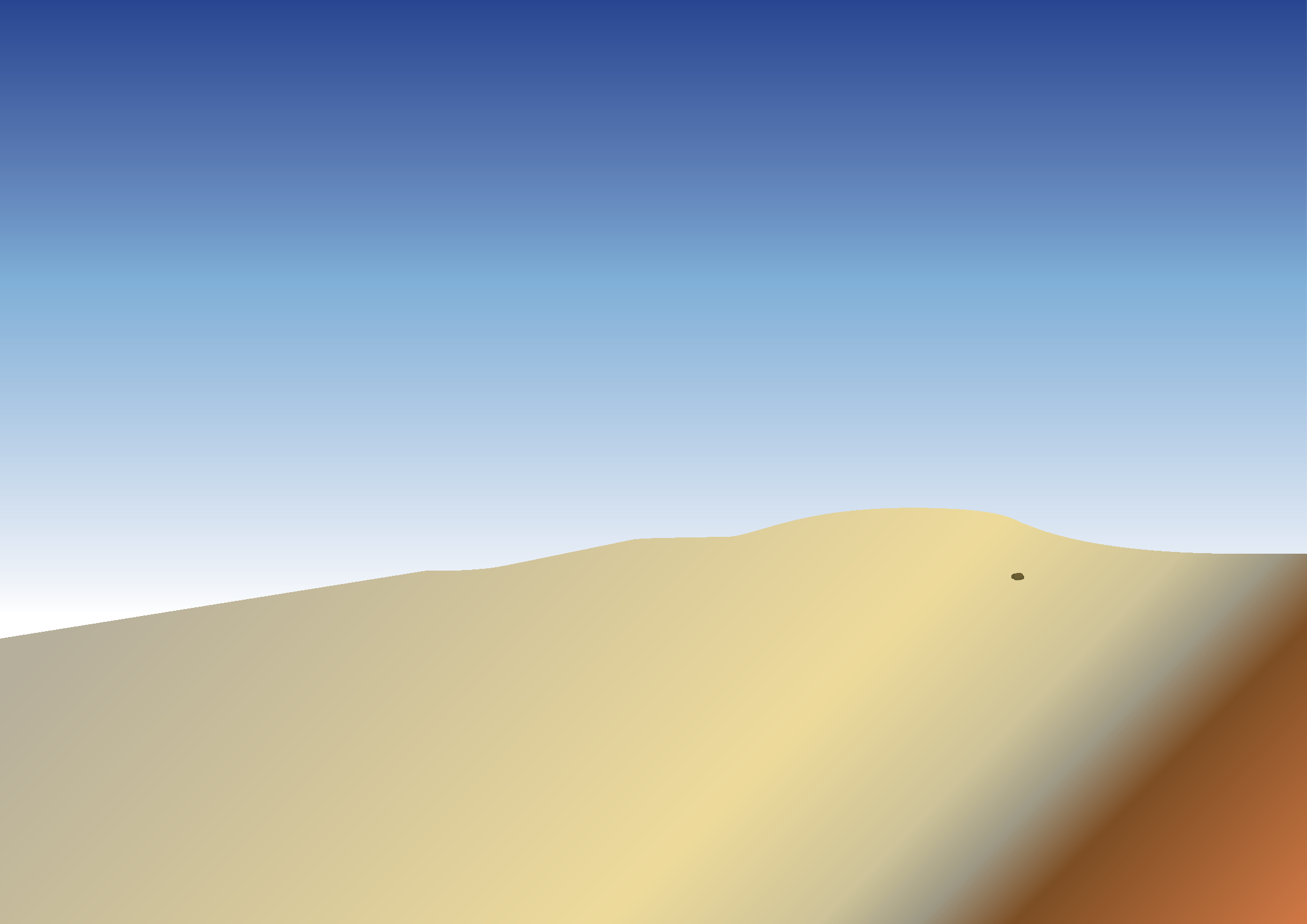 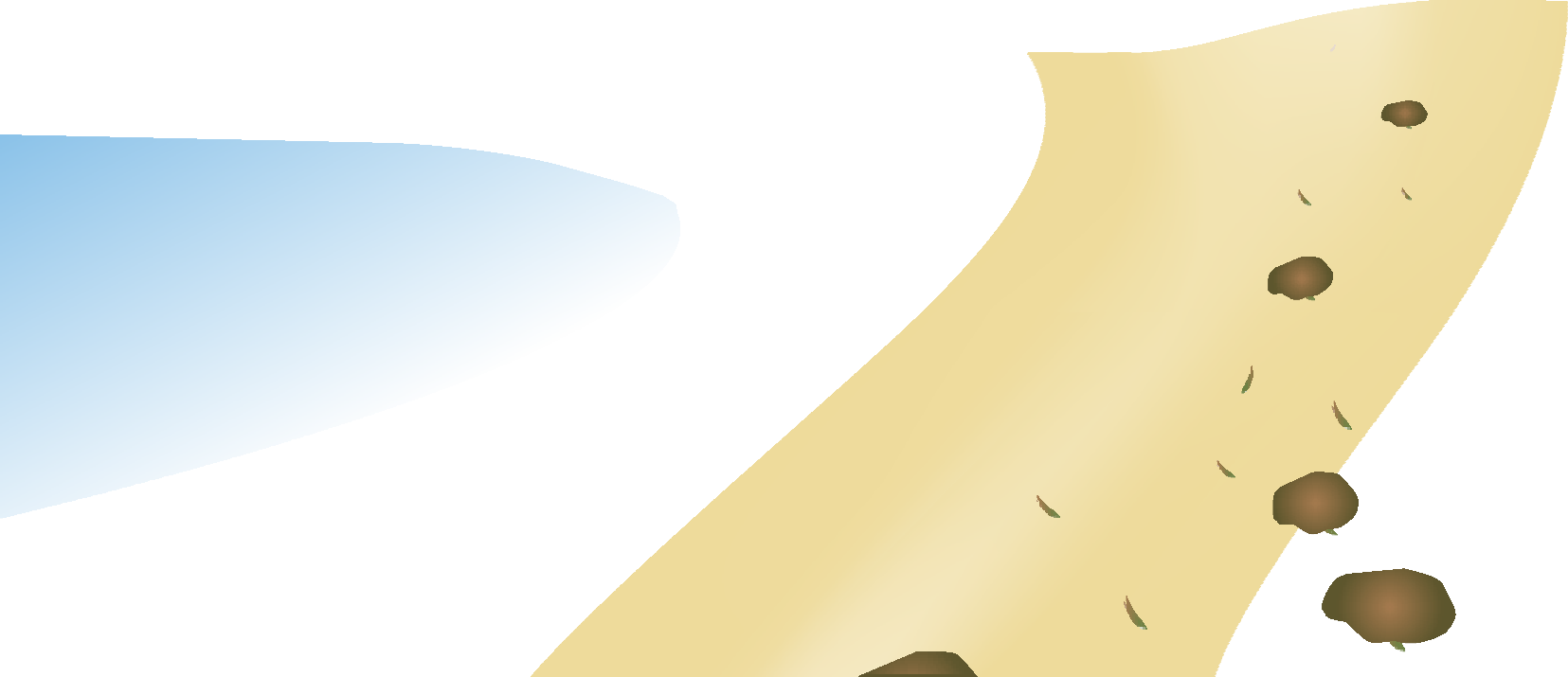 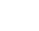 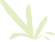 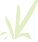 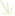 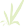 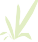 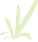 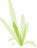 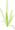 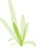 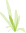 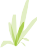 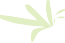 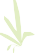 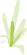 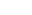 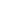 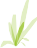 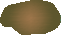 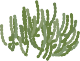 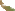 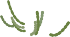 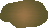 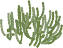 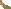 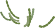 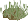 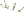 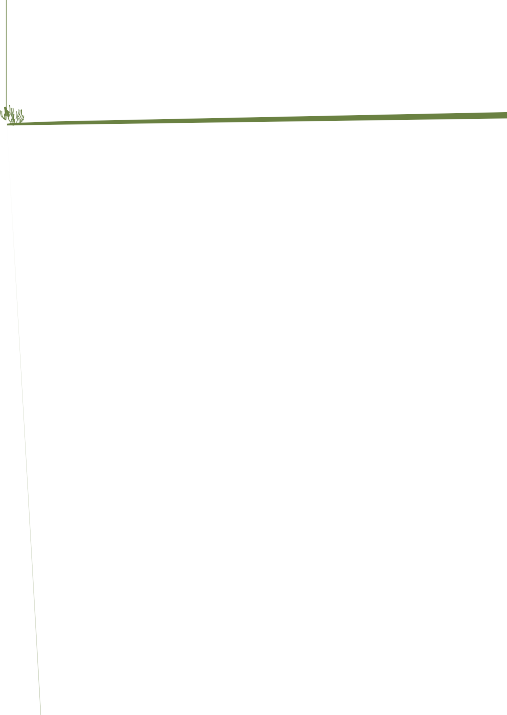 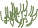 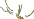 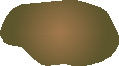 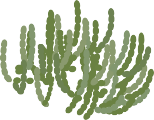 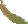 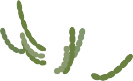 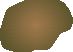 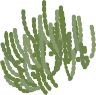 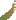 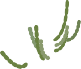 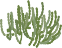 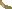 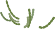 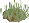 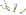 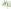 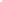 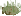 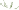 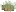 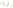 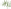 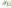 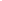 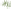 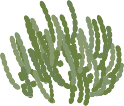 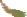 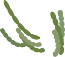 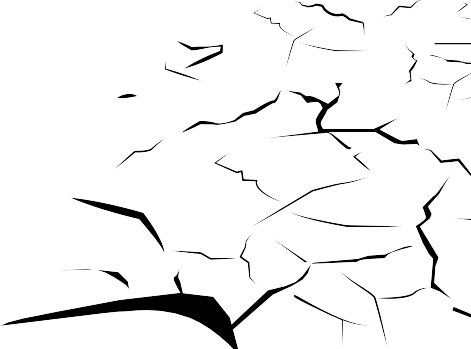 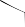 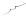 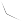 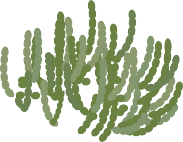 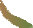 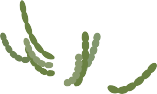 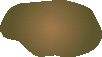 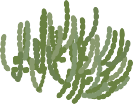 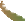 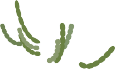 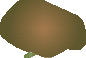 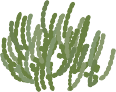 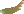 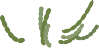 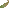 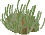 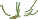 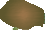 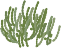 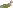 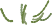 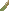 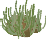 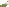 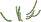 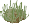 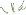 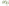 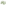 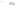 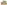 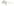 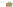 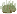 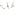 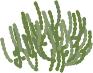 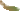 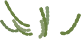 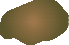 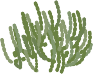 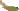 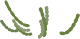 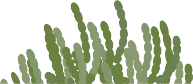 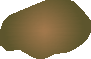 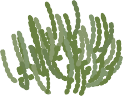 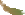 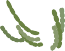 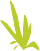 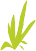 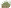 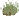 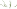 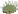 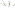 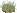 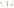 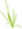 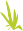 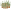 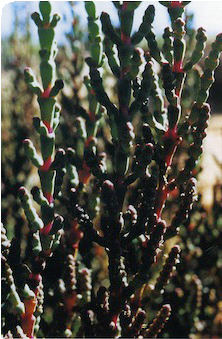 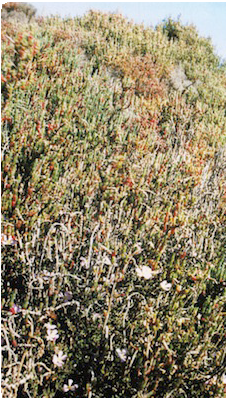 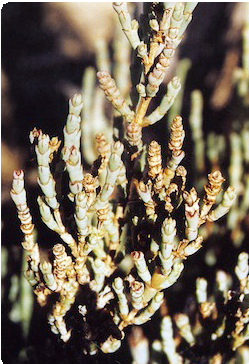 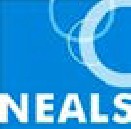 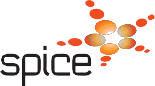 ast0839 | Adaotations 4: Rehabilitation site (worksheet)© The University of Western Australia 2012 version 1.0 reviewed October 2012developed for the Department of Education WA for conditions of use see spice.wa.edu.au/usageLicensed for NEALS